Антидзе Максим АлександровичExperience:Position applied for: 3rd OfficerDate of birth: 31.08.1984 (age: 33)Citizenship: UkraineResidence permit in Ukraine: NoCountry of residence: UkraineCity of residence: KhersonPermanent address: Энгельса 95Contact Tel. No: +38 (055) 243-67-12 / +38 (095) 306-39-61E-Mail: max-antidze@mail.ruU.S. visa: NoE.U. visa: NoUkrainian biometric international passport: Not specifiedDate available from: 16.09.2010English knowledge: GoodMinimum salary: 1800 $ per month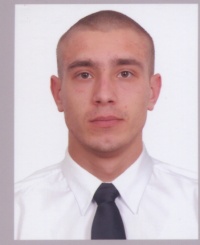 PositionFrom / ToVessel nameVessel typeDWTMEBHPFlagShipownerCrewing3rd Officer23.03.2009-25.07.2009EdamgrachtMulti-Purpose Vessel130007439AmsterdamC.V.ScheepvaartondernemingMarine Man3rd Officer04.08.2008-26.11.2008BBC AsiaHeavy Lift Vessel77008568Antigua&BarbudaBriese Schiffahrts Gmbh&Co.KgBriese Swallow Sevastopol3rd Officer22.10.2007-10.03.2008RenataGeneral Cargo157367050MaltaAtlantic RTI ASCooperationOrdinary Seaman11.10.2006-29.03.2007Sheial AnnBulk Carrier7000014666NassauHull 2229 Shipping IncV.ShipsAble Seaman29.12.2004-31.08.2005TerraGeneral Cargo56614500SlovakiaCaspi Cargo Lines LTDCooperation